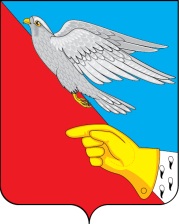 СОВЕТВасильевского сельского поселенияШуйского муниципального района Ивановской области третьего созыва155926, Ивановская область, Шуйский район, село Васильевское, ул. Советская, дом 1РЕШЕНИЕ№ 1   К  ПРОТОКОЛУ № 1  ОТ  16.01.2020 г.О внесении дополнений в решение Совета Васильевского сельского поселения от 18.09.2018 года №4 «Об утверждении Положения « о порядке предоставления платных услуг Муниципальным казенным учреждением «Культурно-досуговый центр Васильевского сельского поселения»»        Рассмотрев предложения Администрации Васильевского сельского поселения Шуйского муниципального района Ивановской области, руководствуясь ст.47 и ст.52 Закона Российской Федерации от 09.10.1992 № 3612-1 «Основы законодательства Российской Федерации о культуре», Законом Ивановской области от 24.10.2005 № 143 – ОЗ «О культуре» (в действующей редакции), ст.57 Бюджетного кодекса Российской Федерации, п. 2.4. Устава Муниципального казенного учреждения «Культурно – досуговый центр Васильевского сельского поселения», утвержденного постановлением главы администрации Васильевского сельского поселения Шуйского муниципального района Ивановской области от 10.01.2012 № 1, Совет Васильевского сельского поселения Шуйского муниципального района Ивановской областиРЕШИЛ:Внести дополнения в Положение «О порядке предоставления платных услуг Муниципальным казенным учреждением «Культурно-досуговый центр Васильевского сельского поселения», утвержденное  решением Совета Васильевского сельского поселения от 18.09.2018 года № 4 (прилагаются).Настоящее решение вступает в силу со дня принятия и подлежит обнародованию в соответствии с Уставом Васильевского сельского поселения. Председатель Совета Васильевского сельского поселения         Л.В.ШашковаГлава Васильевского сельского поселения                                    А.В.КуриловПриложениек решению СоветаВасильевского сельского поселенияШуйского муниципального районаот 16.01.2020  года  №1 Дополнения в Положение «О порядке предоставления платных услуг Муниципальным казенным учреждением «Культурно-досуговый центр Васильевского сельского поселения»», утвержденное Советом Васильевского сельского поселения Шуйского муниципального района Ивановской области от 18.09.2018 г. № 4Пункт 1.2 части 1 дополнить абзацем следующего содержания:- «предоставление помещений в аренду».